附件4：江苏理工学院公开招聘考试费付费方式（扫二维码）。注意事项:1.请务必在备注栏填写个人真实姓名和身份证号码后4位，例如：“张三+1234”；2.支付后请务必截屏保存，以附件形式作为报名材料之一提交；缴费不成功或未缴费或未按要求提供缴费证明材料视作资格审查不合格。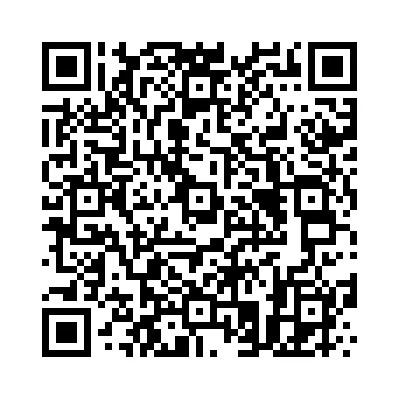 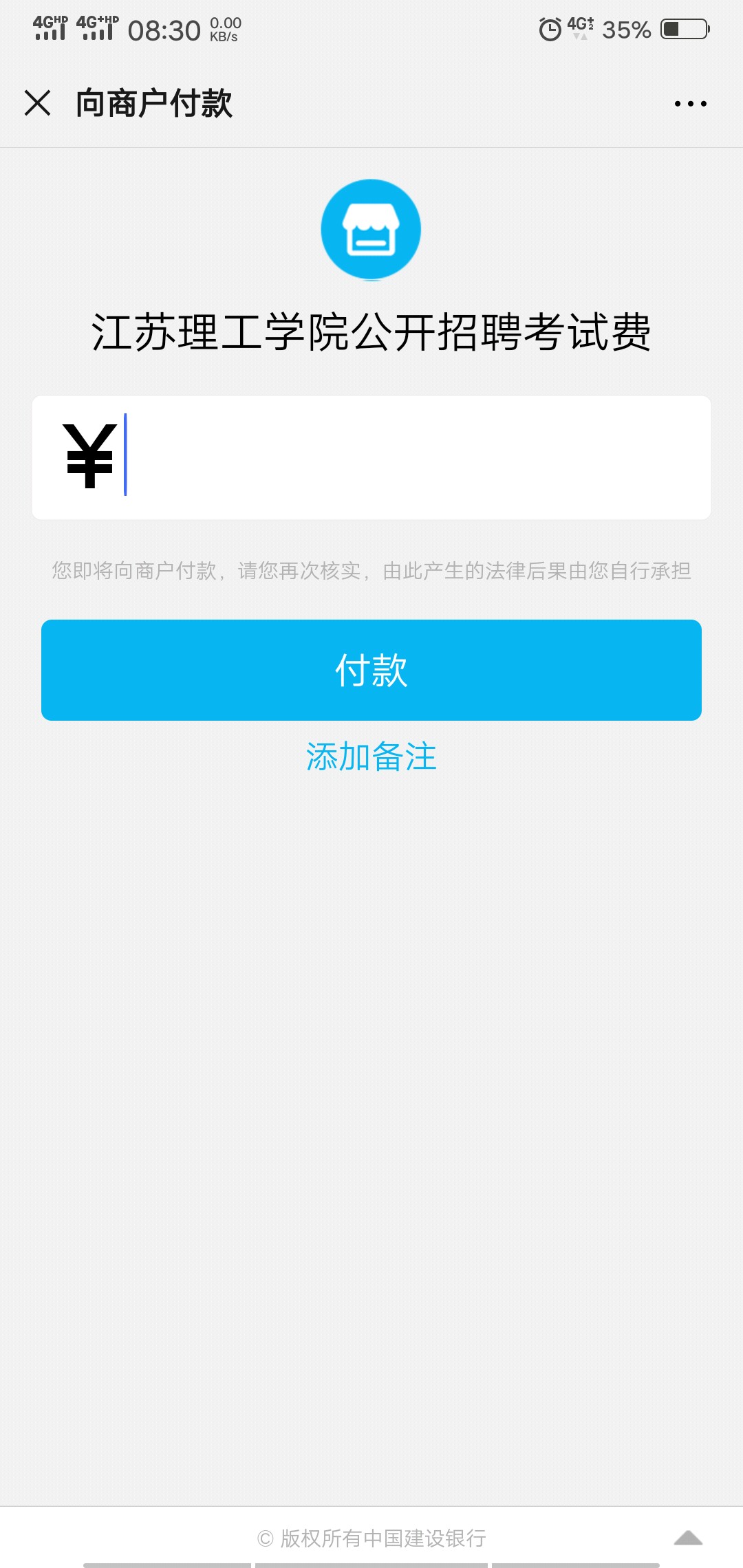 